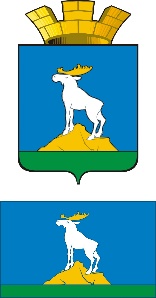 НИЖНЕСЕРГИНСКОЕ ГОРОДСКОЕ ПОСЕЛЕНИЕДУМАЧЕТВЕРТЫЙ СОЗЫВПЯТЬДЕСЯТ ДЕВЯТОЕ ЗАСЕДАНИЕРЕШЕНИЕот 26.05. 2022г. № 98г. Нижние СергиОб утверждении Положения о порядке проведения конкурсапо отбору кандидатур на должность главыНижнесергинского городского поселенияВ соответствии с Федеральным законом от 06.10.2003 № 131-ФЗ «Об общих принципах организации местного самоуправления в Российской Федерации», Законом Свердловской области от 10.10.2014 № 85-ОЗ «Об избрании органов местного самоуправления муниципальных образований, расположенных на территории Свердловской области», руководствуясь Уставом Нижнесергинского городского поселения, Дума Нижнесергинского городского поселенияР Е Ш И Л А:1. Утвердить Положение о порядке проведения конкурса по отбору кандидатур на должность главы Нижнесергинского городского поселения в новой редакции (прилагается). 2. Признать утратившим силу решение Думы Нижнесергинского городского поселения от 30.03.2017 № 270 «Об утверждении Положения о порядке проведения конкурса по отбору кандидатур на должность главы Нижнесергинского городского поселения».3. Опубликовать настоящее решение в муниципальном вестнике Нижнесергинского городского поселения и на официальном сайте Думы Нижнесергинского городского поселения в сети Интернет.4. Контроль за исполнением настоящего решения возложить на постоянную комиссию Думы Нижнесергинского городского поселения по местному самоуправлению. Председатель Думы Нижнесергинскогогородского поселения                                                      А.А. Яковлев Глава Нижнесергинскогогородского поселения                                                       А.М. ЧекасинУтверждено решением Думы Нижнесергинского городского поселения от 26.05. 2022 № 98 ПОЛОЖЕНИЕо порядке проведения конкурса по отбору кандидатур на должность главы Нижнесергинского городского поселенияГлава 1. Общие положения1.1. Настоящим Положением в соответствии со статьей 36 Федерального закона от 06.10.2003 № 131-ФЗ «Об общих принципах организации местного самоуправления в Российской Федерации», статьями 5 и 6 Закона Свердловской области от 10.10.2014 № 85-ОЗ «Об избрании органов местного самоуправления муниципальных образований, расположенных на территории Свердловской области», статьей 22 Устава Нижнесергинского городского поселения определяется порядок проведения конкурса по отбору кандидатур на должность главы Нижнесергинского городского поселения (далее – конкурс), в том числе порядок формирования и организации деятельности конкурсной комиссии, принятия решения об объявлении конкурса, условия и процедура проведения конкурса, а также порядок принятия конкурсной комиссией решения по результатам конкурса.1.2. Целью конкурса является отбор на альтернативной основе кандидатов на должность главы Нижнесергинского городского поселения (далее – кандидаты) из числа граждан, представивших документы для участия в конкурсе, на основании их соответствия установленным настоящим Положением требованиям, профессиональной подготовки, стажа и опыта работы, знаний, умений, навыков и иных качеств, выявленных в результате проведения конкурса, способных по своим личностным и деловым качествам осуществлять полномочия высшего должностного лица Нижнесергинского городского поселения по решению вопросов местного значения Нижнесергинского городского поселения, обеспечивать осуществление органами местного самоуправления Нижнесергинского городского поселения полномочий по решению вопросов местного значения Нижнесергинского городского поселения и отдельных государственных полномочий, переданных органам местного самоуправления Нижнесергинского городского поселения федеральными законами и законами Свердловской области.Глава 2. Порядок формирования и организации деятельности
конкурсной комиссии2.1. Для проведения конкурса формируется конкурсная комиссия в соответствии с Федеральным законом от 06.10.2003 № 131-ФЗ «Об общих принципах организации местного самоуправления в Российской Федерации» и настоящим Положением.2.2. Конкурсная комиссия является коллегиальным органом и обладает следующими полномочиями:1) осуществляет проведение конкурса;2) рассматривает документы, представленные для участия в конкурсе;3) обеспечивает соблюдение равных условий проведения конкурса для каждого из граждан, представивших документы для участия в конкурсе;4) обеспечивает гласность процедуры конкурса и соблюдение настоящего Положения при его проведении;5) принимает решение об исключении из состава конкурсной комиссии членов конкурсной комиссии, состоящих в близком родстве или свойстве (родители, супруги, дети, братья, сестры, а также братья, сестры, родители, дети супругов и супруги детей) с кандидатами;6) оценивает кандидатов на основе документов, представленных для участия в конкурсе, и конкурсных испытаний;7) определяет результаты конкурса;8) представляет в Думу Нижнесергинского городского поселения кандидатов на должность главы Нижнесергинского городского поселения, отобранных решением конкурсной комиссии по результатам конкурса;9) рассматривает заявления и вопросы, возникающие в процессе подготовки и проведения конкурса;10) осуществляет иные полномочия в соответствии с настоящим Положением.2.3. Общее число членов конкурсной комиссии составляет восемь человек.2.4. Половина членов конкурсной комиссии назначается Думой Нижнесергинского городского поселения, а другая половина – главой Нижнесергинского муниципального района.2.5. Конкурсная комиссия формируется таким образом, чтобы была исключена возможность возникновения конфликта интересов, который мог бы повлиять на принимаемые конкурсной комиссией решения.2.6. Членами конкурсной комиссии, назначаемыми Думой Нижнесергинского городского поселения, могут быть депутаты Думы Нижнесергинского городского поселения, члены Общественной палаты Нижнесергинского муниципального района, представители общественных объединений, осуществляющих деятельность на территории Нижнесергинского городского поселения, граждане, удостоенные звания «Почётный гражданин Нижнесергинского городского поселения». Предложения о персональном составе членов конкурсной комиссии, назначаемых Думой Нижнесергинского городского поселения, представляются постоянными комиссиями Думы Нижнесергинского городского поселения. После предварительного обсуждения на заседании Думы Нижнесергинского городского поселения персональный состав членов конкурсной комиссии, назначаемых Думой Нижнесергинского городского поселения, включается в проект решения об объявлении конкурса по отбору кандидатур на должность главы Нижнесергинского городского поселения (далее – решение об объявлении конкурса). 2.7. Не может быть членом конкурсной комиссии гражданин, изъявивший желание участвовать в конкурсе и подавший заявление на участие в конкурсе и иные документы, предусмотренные пунктом 4.3 настоящего Положения.Гражданин, после назначения членом конкурсной комиссии, подавший заявление на участие в конкурсе и иные документы, предусмотренные пунктом 4.3 настоящего Положения, исключается из её состава решением органа (лица) его назначившего.В случае выбытия члена конкурсной комиссии из её состава по любому основанию, назначение нового члена конкурсной комиссии производится органом или лицом, назначившим выбывшего члена конкурсной комиссии.2.8. Конкурсная комиссия состоит из председателя, заместителя председателя, секретаря и иных членов конкурсной комиссии.Председатель, заместитель председателя и секретарь избираются из состава конкурсной комиссии открытым голосованием большинством голосов от числа присутствующих на заседании членов конкурсной комиссии на первом заседании конкурсной комиссии. Члены конкурсной комиссии пользуются равными правами в организации работы конкурсной комиссии, принимают личное участие в работе конкурсной комиссии, осуществляя деятельность на общественных началах.2.9. Председатель конкурсной комиссии:1) осуществляет общее руководство работой конкурсной комиссии;2) распределяет обязанности между членами конкурсной комиссии;3) определяет дату (за исключением дат, определенных решением об объявлении конкурса) и проект повестки заседания конкурсной комиссии;4) подписывает протоколы заседаний конкурсной комиссии и принятые конкурсной комиссией решения;5) контролирует исполнение решений, принятых конкурсной комиссией;6) представляет конкурсную комиссию в отношениях с кандидатами, иными гражданами, государственными органами, органами местного самоуправления, организациями, средствами массовой информации и общественными объединениями;7) представляет на заседании Думы Нижнесергинского городского поселения решение конкурсной комиссии, принятое по результатам конкурса.2.10. Заместитель председателя конкурсной комиссии исполняет обязанности председателя конкурсной комиссии в случае его отсутствия, а также осуществляет по поручению председателя конкурсной комиссии иные полномочия.2.11. Секретарь конкурсной комиссии:1) осуществляет организационное обеспечение деятельности конкурсной комиссии;2) осуществляет подготовку заседаний конкурсной комиссии, в том числе обеспечивает извещение кандидатов, членов конкурсной комиссии, иных лиц, привлечённых к участию в работе конкурсной комиссии, о дате, времени и месте заседания конкурсной комиссии, не позднее, чем за два рабочих дня до заседания конкурсной комиссии;3) ведёт и подписывает протоколы заседаний конкурсной комиссии;4) оформляет принятые конкурсной комиссией решения;5) решает иные организационные вопросы, связанные с подготовкой и проведением заседаний конкурсной комиссии.2.12. Члены конкурсной комиссии получают информацию о планируемом заседании конкурсной комиссии, знакомятся с документами кандидатов и материалами, непосредственно связанными с проведением конкурса, выступают на заседании конкурсной комиссии, вносят предложения по вопросам, отнесенным к полномочиям конкурсной комиссии. 2.13. По решению конкурсной комиссии к работе конкурсной комиссии на общественных началах могут привлекаться в качестве независимых экспертов специалисты в сфере муниципального управления, представители научных и образовательных организаций без включения их в состав конкурсной комиссии.2.14. Организационной формой деятельности конкурсной комиссии являются заседания.Заседание конкурсной комиссии считается правомочным, если в нем участвует не менее шести членов конкурсной комиссии.Члены конкурсной комиссии могут участвовать в заседаниях конкурсной комиссии путём использования систем видеоконференц-связи при наличии технической возможности осуществления видеоконференц-связи.2.15. Первое заседание конкурсной комиссии проводится в целях избрания председателя, заместителя председателя и секретаря конкурсной комиссии и проведения первого этапа конкурса.Первое заседание конкурсной комиссии открывает председатель Думы Нижнесергинского городского поселения.Второе заседание конкурсной комиссии проводится в целях проведения второго этапа конкурса и принятия решения конкурсной комиссии по результатам конкурса.На заседании конкурсной комиссии секретарём ведётся протокол, в котором отражается информация о ходе заседания и принятых решениях. Протокол подписывается председателем и секретарём конкурсной комиссии.2.16. Заседания конкурсной комиссии в рамках рассмотрения документов, представленных гражданами для участия в конкурсе, проводятся в закрытом режиме с соблюдением права таких граждан, присутствовать на заседании конкурсной комиссии при рассмотрении представленных ими документов. Заседания конкурсной комиссии в рамках проведения конкурсных испытаний проводятся открыто. Ведение видео- и аудиозаписи на заседании конкурсной комиссии разрешается по решению конкурсной комиссии, принимаемому простым большинством голосов от числа членов конкурсной комиссии, участвующих в заседании.2.17. Все решения конкурсной комиссии принимаются открытым голосованием простым большинством голосов от числа членов конкурсной комиссии, участвующих в заседании, если иное не установлено настоящим Положением. При равенстве голосов решающим является голос председательствующего на заседании конкурсной комиссии.2.18. Кроме кандидатов на открытом заседании конкурсной комиссии вправе присутствовать любой гражданин при условии соблюдения общественного порядка и невмешательства в работу конкурсной комиссии и независимых экспертов.В ходе открытого заседания конкурсной комиссии присутствующим гражданам не допускается задавать вопросы членам конкурсной комиссии, а также независимым экспертам, допускать какие-либо высказывания, комментарии в их адрес.Граждане, присутствующие на открытом заседании конкурсной комиссии при проведении конкурсных испытаний, вправе задать один вопрос (в течение одной минуты) каждому кандидату после представления кандидатом своих предложений по решению вопросов местного значения (по существу этих предложений). В случае нарушения условий, указанных в настоящем пункте, гражданин по требованию председательствующего удаляется с заседания конкурсной комиссии. Право граждан, не являющихся кандидатами, присутствовать на открытом заседании конкурсной комиссии, установленное настоящим пунктом, может быть ограничено в связи с предельной наполняемостью помещения, в котором проходит соответствующее заседание конкурсной комиссии, или в связи с действием ограничений (запретов), установленных правовым актом Губернатора Свердловской области, принятым в целях профилактики и устранения последствий распространения инфекционных заболеваний, и (или) в соответствии с требованиями и рекомендациями Федеральной службы по надзору в сфере защиты прав потребителей и благополучия человека.2.19. Член конкурсной комиссии, состоящий в близком родстве или свойстве (родители, супруги, дети, братья, сестры, а также братья, сестры, родители, дети супругов и супруги детей) с кандидатом, представившим документы для участия в конкурсе, исключается из состава конкурсной комиссии по решению конкурсной комиссии.В случае выбытия (исключения) члена конкурсной комиссии из её состава, назначение нового члена конкурсной комиссии производится органом или лицом, назначившим выбывшего (исключенного) члена конкурсной комиссии.2.20. Организационное и материально-техническое обеспечение деятельности конкурсной комиссии, в том числе приём и хранение документов, представляемых в конкурсную комиссию, протоколов заседаний и решений конкурсной комиссии осуществляется аппаратом Думы Нижнесергинского городского поселения с привлечением работников иных органов местного самоуправления Нижнесергинского городского поселения (по согласованию).Сотрудник аппарата Думы Нижнесергинского городского поселения, ответственный за прием документов, указанных в пункте 4.3 настоящего Положения, по окончании срока приема документов не позднее 5 рабочих дней до начала первого этапа конкурса направляет для ознакомления каждому члену конкурсной комиссии копии документов, указанных в пункте 4.3 настоящего Положения.2.21. Конкурсная комиссия осуществляет свои полномочия со дня её формирования в правомочном составе до дня вступления в силу решения Думы Нижнесергинского городского поселения об избрании главы Нижнесергинского городского поселения из числа кандидатов, представленных конкурсной комиссией по результатам конкурса.Глава 3. Порядок принятия решения об объявлении конкурса3.1. Решение об объявлении конкурса принимается Думой Нижнесергинского городского поселения.3.2. Решение об объявлении конкурса принимается в случаях:1) истечения срока полномочий главы Нижнесергинского городского поселения;2) досрочного прекращения полномочий главы Нижнесергинского городского поселения;3) признания конкурса несостоявшимся;4) непринятия Думой Нижнесергинского городского поселения решения об избрании главы Нижнесергинского городского поселения из числа кандидатов, представленных конкурсной комиссией по результатам конкурса.3.3. В случае, установленном в подпункте 1 пункта 3.2 настоящего Положения, решение об объявлении конкурса принимается не позднее, чем за сорок пять календарных дней до дня истечения срока полномочий главы Нижнесергинского городского поселения.В случаях, установленных в подпунктах 2 - 4 пункта 3.2 настоящего Положения, решение об объявлении конкурса принимается в течение тридцати календарных дней со дня наступления указанных в данных подпунктах обстоятельств.3.4. В решении об объявлении конкурса устанавливаются:1) персональный состав членов конкурсной комиссии, назначаемых Думой Нижнесергинского городского поселения;2) дата, время и место проведения первого этапа конкурса;3) срок приёма документов (дата начала и дата окончания), место и время приёма документов, подлежащих представлению в конкурсную комиссию в соответствии с настоящим Положением;4) условия конкурса, в том числе порядок проведения конкурсных испытаний.3.5. Не позднее рабочего дня, следующего за днём принятия решения об объявлении конкурса, Дума Нижнесергинского городского поселения в письменной форме уведомляет главу Нижнесергинского муниципального района об объявлении конкурса и начале формирования конкурсной комиссии.3.6. Не позднее, чем через 10 календарных дней со дня принятия решения об объявлении конкурса и не позднее, чем за 20 дней до дня проведения конкурса Дума Нижнесергинского городского поселения публикует объявление о проведении конкурса в Муниципальном вестнике Нижнесергинского городского поселения и на официальном сайте Думы Нижнесергинского городского поселения в информационно-телекоммуникационной сети «Интернет». Объявление о проведении конкурса должно содержать:1) наименование должности, на которую осуществляется отбор кандидатов; 2) дату, время и место проведения первого этапа конкурса;3) требования к кандидатам в соответствии с пунктами 4.1, 4.2 настоящего Положения;4) перечень документов, подлежащих представлению в конкурсную комиссию для участия в конкурсе, и требования к их оформлению (в том числе формы) в соответствии с пунктом 4.3 настоящего Положения;5) дату начала и окончания, время и место приёма документов от кандидатов;6) условия конкурса, в том числе порядок проведения конкурсных испытаний;7) сведения об источнике дополнительной информации о конкурсе (адрес, телефон, контактное лицо).Глава 4. Условия участия в конкурсе4.1. В соответствии с законодательством Российской Федерации и Свердловской области право на участие в конкурсе имеют граждане Российской Федерации, достигшие возраста 21 года, при отсутствии обстоятельств, указанных в пункте 4.2 настоящего Положения.Кандидатом на должность главы Нижнесергинского городского поселения может быть зарегистрирован гражданин, который на день проведения конкурса не имеет в соответствии с Федеральным законом от 12.06.2002 № 67-ФЗ «Об основных гарантиях избирательных прав и права на участие в референдуме граждан Российской Федерации» ограничений пассивного избирательного права для избрания выборным должностным лицом местного самоуправления.4.2. К участию в конкурсе не допускаются граждане:1) признанные судом недееспособными или содержащиеся в местах лишения свободы по приговору суда;2) имеющие гражданство иностранного государства либо вид на жительство или иной документ, подтверждающий право на постоянное проживание гражданина Российской Федерации на территории иностранного государства, если иное не предусмотрено международным договором Российской Федерации;3) осужденные к лишению свободы за совершение тяжких и (или) особо тяжких преступлений и имеющие на день проведения первого этапа конкурса, неснятую и непогашенную судимость за указанные преступления;4) осужденные к лишению свободы за совершение тяжких преступлений, судимость которых снята или погашена, – до истечения десяти лет со дня снятия или погашения судимости;5) осужденные к лишению свободы за совершение особо тяжких преступлений, судимость которых снята или погашена, – до истечения пятнадцати лет со дня снятия или погашения судимости;6) осужденные за совершение преступлений экстремистской направленности, предусмотренных Уголовным кодексом Российской Федерации, и имеющие на день проведения первого этапа конкурса, неснятую и непогашенную судимость за указанные преступления, если на таких лиц не распространяется действие подпунктов 4 и 5 настоящего пункта;7) осужденные к лишению свободы за совершение преступлений, предусмотренных статьей 106, частью второй статьи 107, частью третьей статьи 110.1, частью второй статьи 112, частью второй статьи 119, частью первой статьи 126, частью второй статьи 127, частью первой статьи 127.2, статьей 136, частями второй и третьей статьи 141, частью первой статьи 142, статьей 142.1, частями первой и третьей статьи 142.2, частью первой статьи 150, частью второй статьи 158, частями второй и пятой статьи 159, частью второй статьи 159.1, частью второй статьи 159.2, частью второй статьи 159.3, частью второй статьи 159.5, частью второй статьи 159.6, частью второй статьи 160, частью первой статьи 161, частью второй статьи 167, частью третьей статьи 174, частью третьей статьи 174.1, частью второй статьи 189, частью первой статьи 200.2, частью второй статьи 200.3, частью первой статьи 205.2, частью второй статьи 207.2, статьей 212.1, частью первой статьи 228.4, частью первой статьи 230, частью первой статьи 232, частью первой статьи 239, частью второй статьи 243.4, частью второй статьи 244, частью первой статьи 258.1, частями первой и второй статьи 273, частью первой статьи 274.1, частью второй статьи 280, частью второй статьи 280.1, частью первой статьи 282, частью третьей статьи 296, частью третьей статьи 309, частями первой и второй статьи 313, частью первой статьи 318, частью второй статьи 354, частью второй статьи 354.1 Уголовного кодекса Российской Федерации, и имеющие на день проведения первого этапа конкурса неснятую и непогашенную судимость за указанные преступления, - до истечения пяти лет со дня снятия или погашения судимости;8) подвергнутые административному наказанию за совершение административных правонарушений, предусмотренных статьями 20.3 и 20.29 Кодекса Российской Федерации об административных правонарушениях, если проведение первого этапа конкурса состоится до окончания срока, в течение которого лицо считается подвергнутым административному наказанию;9) при наличии в отношении гражданина Российской Федерации вступившего в силу решения суда о лишении его права занимать государственные и (или) муниципальные должности в течение определенного срока, если проведение первого этапа конкурса состоится до окончания соответствующего срока;10) в отношении которых вступившим в силу решением суда установлен факт нарушения ограничений, предусмотренных пунктом 1 статьи 56 Федерального закона от 12.06.2002 № 67-ФЗ «Об основных гарантиях избирательных прав и права на участие в референдуме граждан Российской Федерации», либо совершения действий, предусмотренных подпунктом «ж» пункта 7 и подпунктом «ж» пункта 8 статьи 76 Федерального закона от 12.06.2002 № 67-ФЗ «Об основных гарантиях избирательных прав и права на участие в референдуме граждан Российской Федерации», если указанные нарушения либо действия совершены до дня проведения первого этапа конкурса в течение установленного законом срока полномочий главы Нижнесергинского городского поселения.Если срок действия ограничений, предусмотренных подпунктами 4, 5 и 7 части первой настоящего пункта, истекает до дня проведения первого этапа конкурса, гражданин допускается к участию в конкурсе.Если деяние, за совершение которого был осужден гражданин, в соответствии с новым уголовным законом не признается тяжким или особо тяжким преступлением, действие ограничений, предусмотренных подпунктами 3 - 5 части первой настоящего пункта, прекращается со дня вступления в силу этого уголовного закона.Если тяжкое преступление, за совершение которого был осужден гражданин, в соответствии с новым уголовным законом признается особо тяжким преступлением или если особо тяжкое преступление, за совершение которого был осужден гражданин, в соответствии с новым уголовным законом признается тяжким преступлением, ограничения, предусмотренные подпунктами 4 и 5 части первой настоящего пункта, действуют до истечения десяти лет со дня снятия или погашения судимости.4.3. Гражданин, изъявивший желание участвовать в конкурсе, представляет в конкурсную комиссию следующие документы:1) заявление об участии в конкурсе (далее - заявление) в письменной форме (Приложение № 1), с обязательством в случае его избрания на должность главы Нижнесергинского городского поселения прекратить деятельность, несовместимую со статусом главы муниципального образования. В заявлении указываются фамилия, имя, отчество (при наличии), дата и место рождения, адрес места жительства, серия, номер и дата выдачи паспорта или документа, заменяющего паспорт гражданина, наименование и код (при наличии) органа, выдавшего паспорт или документ, заменяющий паспорт гражданина, идентификационный номер налогоплательщика (при наличии), гражданство, сведения о профессиональном образовании (при наличии) с указанием организации, осуществляющей образовательную деятельность, года её окончания и реквизитов документа об образовании и о квалификации, основное место работы или службы, занимаемая должность (в случае отсутствия основного места работы или службы – род занятий). Если гражданин является депутатом и осуществляет свои полномочия на непостоянной основе, в заявлении должны быть указаны сведения об этом и наименование соответствующего представительного органа. Если у гражданина имелась или имеется судимость, в заявлении указываются сведения о судимости гражданина, а если судимость снята или погашена, – также сведения о дате снятия или погашения судимости;2) копию (все страницы) и оригинал паспорта или заменяющего его документа;3) две цветные фотографии кандидата размером 3x4 см, без уголка;4) копии документов об образовании, подтверждающие указанные в заявлении сведения об образовании, заверенные нотариально или кадровой службой по месту работы (службы);5) копию трудовой книжки, заверенную нотариально или кадровой службой по месту работы (службы), или иные документы, подтверждающие трудовую (служебную) деятельность гражданина;6) справку о наличии (отсутствии) судимости и (или) факта уголовного преследования либо о прекращении уголовного преследования, выданную в порядке, установленном законодательством Российской Федерации;7) копию и оригинал свидетельства о постановке физического лица на учет в налоговом органе по месту жительства на территории Российской Федерации;8) копии и оригиналы документов воинского учета – для граждан, пребывающих в запасе, и лиц, подлежащих призыву на военную службу;9) заключение медицинского учреждения о наличии (отсутствии) заболевания, препятствующего поступлению на государственную гражданскую службу Российской Федерации и муниципальную службу или ее прохождению, по форме № 001-ГС/у, утвержденной приказом Министерства здравоохранения и социального развития Российской Федерации от 14.12.2009 № 984н;10) согласие на обработку персональных данных, представленное всеми лицами (в отношении несовершеннолетних детей – их законными представителями), чьи персональные данные содержатся в документах, представляемых для участия в конкурсе (Приложение № 2).По желанию гражданина им могут быть представлены документы о дополнительном профессиональном образовании, о присвоении учёной степени, учёного звания, о награждении наградами и присвоении почётных званий и иные документы, характеризующие его личность и профессиональную подготовку.К моменту представления в конкурсную комиссию документов, указанных в частях первой и второй настоящего пункта, гражданин обязан закрыть счета (вклады), прекратить хранение наличных денежных средств и ценностей в иностранных банках, расположенных за пределами территории Российской Федерации, и (или) осуществить отчуждение иностранных финансовых инструментов.Вместе с документами, указанными в частях первой и второй настоящего пункта, гражданин представляет письменное уведомление о том, что он не имеет счетов (вкладов), не хранит наличные денежные средства и ценности в иностранных банках, расположенных за пределами территории Российской Федерации, не владеет и (или) не пользуется иностранными финансовыми инструментами (Приложение № 3).Все копии документов, указанных в настоящем пункте, представляются одновременно с оригиналами. В случае отсутствия возможности своевременного представления в конкурсную комиссию справки о наличии (отсутствии) судимости допускается представление в конкурсную комиссию копии расписки (уведомления, в случае подачи заявления в электронной форме) о приеме уполномоченным органом заявления о выдаче указанной справки. При этом справка о наличии (отсутствии) судимости должна быть представлена в конкурсную комиссию не позднее дня, предшествующего дню проведения первого этапа конкурса.4.4. Приём документов для участия в конкурсе осуществляется аппаратом Думы Нижнесергинского городского поселения с привлечением работников иных органов местного самоуправления Нижнесергинского городского поселения (по согласованию) в сроки, в месте и во время, указанные в объявлении о проведении конкурса.4.5. В ходе приёма документов специалист аппарата Думы Нижнесергинского городского поселения:1) сличает копии представленных документов с их оригиналами, заверяет верность копий, а оригиналы возвращает гражданину, их представившему;2) проверяет соответствие представленных документов перечню, а также требованиям к их оформлению, установленным пунктом 4.3 настоящего Положения, и выдаёт письменный акт приёма документов (Приложение № 4).В случае непредставления какого-либо из необходимых документов либо представления документов, не соответствующих установленным требованиям к их оформлению, специалист аппарата Думы Нижнесергинского городского поселения, принявший документы, делает соответствующую отметку в акте приёма документов.Акт приёма документов составляется в двух экземплярах, подписываемых гражданином, представившим документы, и специалистом аппарата Думы Нижнесергинского городского поселения, принявшим документы. Второй экземпляр акта прилагается к представленным документам. Отказ в приёме документов, за исключением случаев, установленных пунктом 4.7 настоящего Положения, не допускается.Факт получения от гражданина заявления и иных документов, предусмотренных пунктом 4.3 настоящего Положения, регистрируется в Журнале регистрации заявлений об участии в конкурсе по отбору кандидатур на должность главы Нижнесергинского городского поселения (Приложение №5). 4.6. В случае, указанном в части второй пункта 4.5 настоящего Положения, гражданин вправе представить недостающие документы и (или) представить их в соответствии с установленными требованиями к оформлению до окончания срока приёма документов для участия в конкурсе. В противном случае гражданин несёт риск отказа в регистрации в качестве кандидата в соответствии с подпунктом 1 пункта 5.6 настоящего Положения.4.7. Представление заявления и (или) документов после окончания срока, указанного в объявлении о проведении конкурса, является основанием для отказа гражданину в приёме документов для участия в конкурсе.4.8. До окончания срока приёма документов для участия в конкурсе гражданин, представивший документы для участия в конкурсе, вправе отозвать своё заявление и прилагаемые к нему документы, представив в аппарат Думы Нижнесергинского городского поселения соответствующее письменное заявление в свободной форме.В случае, указанном в части первой настоящего пункта, заявление и прилагаемые к нему документы не передаются в конкурсную комиссию в соответствии с пунктом 4.10 настоящего Положения, а возвращаются гражданину на следующий рабочий день со дня получения такого заявления, о чем делается отметка в Журнале регистрации заявлений об участии в конкурсе по отбору кандидатур на должность главы Нижнесергинского городского поселения. 4.9. Полнота и достоверность сведений и документов, представленных гражданином для участия в конкурсе, подвергается проверке в установленном законодательством Российской Федерации порядке.Аппарат Думы Нижнесергинского городского поселения проводит проверку полноты и правильности оформления документов, представленных кандидатами.Запросы с целью проведения проверки полноты и достоверности сведений, представленных кандидатами, подписываются председателем Думы Нижнесергинского городского поселения или его заместителем.Поступившие ответы на запросы направляются членам конкурсной комиссии до начала первого этапа конкурса. 4.10. Аппарат Думы Нижнесергинского городского поселения передаёт в конкурсную комиссию все полученные заявления, прилагаемые к ним документы (за исключением возвращённых в соответствии с пунктом 4.8 настоящего Положения), вторые экземпляры актов приёма документов, а также Журнал регистрации заявлений об участии в конкурсе по отбору кандидатур на должность главы Нижнесергинского городского поселения.Глава 5. Порядок проведения конкурса5.1. Конкурс проводится, если в конкурсную комиссию подано не менее двух заявлений об участии в конкурсе.В случае если по окончанию срока подачи документов для участия в конкурсе в конкурсную комиссию поступило менее двух заявлений, решением конкурсной комиссии, принятым в течение двух рабочих дней после окончания указанного срока, конкурс признается несостоявшимся, процедура регистрации кандидатов не проводится.5.2. Гражданин, представивший документы для участия в конкурсе, в любой момент вправе отказаться от участия в конкурсе, представив в конкурсную комиссию соответствующее письменное заявление в свободной форме. С момента поступления указанного заявления в конкурсную комиссию гражданин (кандидат) считается снявшим свою кандидатуру.В случае, указанном в части первой настоящего пункта, заявление и прилагаемые к нему документы гражданину (кандидату) не возвращаются.5.3. Конкурс проводится в два этапа:первый этап – конкурс документов;второй этап – конкурсные испытания.5.4. На первом этапе конкурса конкурсная комиссия оценивает результаты проверки полноты и достоверности сведений, представленных кандидатами, а также определяет соответствие кандидатов требованиям, указанным в пункте 4.1 настоящего Положения, на основании представленных документов и информации, полученной от правоохранительных и иных государственных органов.Изучение указанных документов и информации осуществляется в отсутствие кандидатов.Неполнота и недостоверность представленных кандидатом сведений, а также представление кандидатом подложных документов или заведомо ложных сведений, подтвержденных информацией, представленной правоохранительными органами или иными государственными органами, либо несоответствие кандидата требованиям, указанным в пункте 4.1 настоящего Положения, являются основаниями для принятия конкурсной комиссией решения об отказе в допуске такого кандидата ко второму этапу конкурса.5.5. По итогам первого этапа конкурса конкурсная комиссия принимает одно из следующих решений:1) о допуске кандидатов ко второму этапу конкурса либо отказе в допуске к участию во втором этапе конкурса, с указанием причин отказа;2) о признании конкурса несостоявшимся в следующих случаях:наличия одного кандидата;признания всех кандидатов несоответствующими требованиям, указанным в пункте 4.1 настоящего Положения;подачи всеми кандидатами заявлений об отказе от участия в конкурсе.Список граждан, допущенных к участию во втором этапе конкурса, утверждается решением конкурсной комиссии на заседании конкурсной комиссии.Решение о дате, месте и времени проведения второго этапа конкурса принимается конкурсной комиссией по итогам первого этапа конкурса.5.6. Конкурсная комиссия уведомляет в письменной форме о принятом решении кандидатов, допущенных к участию во втором этапе конкурса, а также кандидатов, не допущенных к участию во втором этапе конкурса, с указанием причин отказа в допуске к участию во втором этапе конкурса в срок не позднее
пяти календарных дней до дня проведения второго этапа конкурса.Гражданин, не допущенный к участию во втором этапе конкурса, вправе обжаловать решение конкурсной комиссии об отказе ему в допуске к участию во втором этапе конкурса в соответствии с законодательством Российской Федерации.5.7. Решения конкурсной комиссии о допуске кандидатов ко второму этапу конкурса (отказе в допуске к участию во втором этапе конкурса) либо о признании конкурса несостоявшимся подлежит опубликованию в Муниципальном вестнике Нижнесергинского городского поселения и на официальном сайте Думы Нижнесергинского городского поселения в информационно-телекоммуникационной сети «Интернет» в течение семи календарных дней со дня принятия решения.5.8. Неявка кандидата для участия во втором этапе конкурса считается отказом от участия в конкурсе, за исключением случая, указанного в частях второй, третьей настоящего пункта.Кандидат до начала заседания конкурсной комиссии в рамках конкурсных испытаний вправе обратиться в конкурсную комиссию с ходатайством об отложении конкурсных испытаний или (по выбору кандидата) о предоставлении ему права участия в конкурсных испытаниях путём использования систем видеоконференц-связи (при наличии технической возможности осуществления видеоконференц-связи) в связи с невозможностью личной явки на заседание комиссии по уважительной причине. К такому ходатайству прилагаются доказательства уважительности причин невозможности личной явки (состояние здоровья, нахождение кандидата на карантине, командировка, смерть близких родственников).  По результатам рассмотрения ходатайства, в случае признания конкурсной комиссией причины невозможности личной явки кандидата для участия в конкурсных испытаниях уважительной, заседание конкурсной комиссии по проведению конкурсных испытаний для соответствующего кандидата переносится на иную дату, либо, соответственно, кандидату предоставляется право участия в конкурсных испытаниях путем использования систем видеоконференц-связи (при наличии технической возможности осуществления видеоконференц-связи).Ходатайство, указанное в части второй настоящего пункта, может быть заявлено кандидатом однократно. 5.9. На втором этапе конкурса конкурсная комиссия проводит оценку способности кандидатов осуществлять полномочия высшего должностного лица Нижнесергинского городского поселения по решению вопросов местного значения Нижнесергинского городского поселения, обеспечивать осуществление органами местного самоуправления Нижнесергинского городского поселения полномочий по решению вопросов местного значения муниципального образования и отдельных государственных полномочий, переданных органам местного самоуправления Нижнесергинского городского поселения федеральными законами и законами Свердловской области.Общими критериями оценки кандидатов при проведении второго этапа конкурса являются уровень профессиональной подготовки кандидатов, стаж и опыт работы кандидатов, знания, умения, навыки и иные личностные и деловые качества кандидатов.Предпочтительными требованиями к уровню профессионального образования и профессиональным знаниям и навыкам, для осуществления главой Нижнесергинского городского поселения отдельных государственных полномочий, переданных органам местного самоуправления Нижнесергинского городского поселения, являются:1) наличие высшего образования;2) наличие профессиональных знаний и навыков в сфере государственного, муниципального управления, государственного, муниципального контроля (аудита), экономики, финансов или юриспруденции, в том числе профессиональных навыков руководящей работы и стажа такой работы не менее трех лет.При оценке кандидатов конкурсная комиссия опирается на сравнение указанных качеств каждого кандидата.К числу наиболее значимых знаний, умений и навыков, необходимых для исполнения должностных обязанностей главы Нижнесергинского городского поселения и определяющих его профессиональный уровень, относятся:1) практические знания, умения, навыки, обуславливающие профессиональную компетентность:знания о направлениях деятельности Нижнесергинского городского поселения, состоянии и проблемах развития Нижнесергинского городского поселения;навыки долгосрочного планирования;навыки системного мышления – умение прогнозировать возникновение проблемных ситуаций;умение выявлять новые тенденции в практике муниципального управления, использовать их в своей работе;осознание влияния результатов своей работы на результаты работы Нижнесергинского городского поселения в целом;умение выявлять неэффективные процедуры и усовершенствовать их;умение определять и объяснять необходимость изменений для улучшения существующих процессов;навыки оптимального распределения и использования имеющихся ресурсов, необходимых для выполнения работы;2) знания и умения в области работы с нормативными правовыми актами:способность ориентироваться в нормативных правовых актах;наличие представлений о роли законодательства Российской Федерации и законодательства Свердловской области в регулировании вопросов организации и осуществления местного самоуправления;умение работать с электронными справочными правовыми базами;3) коммуникативные умения и навыки:умение выстраивать эффективные коммуникации с широкой целевой аудиторией и на разных условиях взаимодействия;умение работать с руководителями организаций, населением, налаживать с ними контакт;навыки сотрудничества, способность и готовность к совместному решению проблем;владение навыками межкультурной коммуникации;навыки разрешения конфликтных ситуаций;умение поддерживать комфортный морально - психологический климат в коллективе;умение создать среду, которая способствует разрешению возникшего конфликта;умение минимизировать негативные последствия конфликтной ситуации.5.10. При проведении второго этапа конкурса могут использоваться не противоречащие федеральным законам и другим нормативным правовым актам Российской Федерации и Свердловской области конкурсные испытания:1) собеседование с изложением программы развития Нижнесергинского городского поселения в рамках полномочий главы Нижнесергинского городского поселения;2) тестирование;3) проведение групповых дискуссий;4) иные конкурсные испытания.5.11. Необходимость, а также очерёдность применения указанных конкурсных испытаний составляют порядок проведения конкурсных испытаний, который указывается в объявлении о проведении конкурса.5.12. Собеседование проводится конкурсной комиссией отдельно с каждым из кандидатов.Продолжительность собеседования с кандидатом устанавливается конкурсной комиссией самостоятельно.В начале собеседования кандидат излагает тезисы программы развития Нижнесергинского городского поселения в рамках полномочий главы Нижнесергинского городского поселения (далее – программа).Программа должна содержать информацию об оценке текущего социально-экономического состояния Нижнесергинского городского поселения, описание основных проблем социально-экономического развития Нижнесергинского городского поселения и комплекс предлагаемых мер по их решению, сроки, ресурсное обеспечение и механизмы реализации программы.Изложение тезисов программы не может превышать 10 минут. Кандидат докладывает о планируемых действиях по развитию Нижнесергинского городского поселения.После окончания выступления каждый член конкурсной комиссии вправе высказаться относительно выступления кандидата, задать уточняющие вопросы.В ходе проведения собеседования с кандидатом члены конкурсной комиссии задают кандидату вопросы с целью определения уровня его профессиональной подготовки, знаний, умений, навыков и иных личностных и деловых качеств кандидата.Проведение собеседования членов конкурсной комиссии с кандидатами  фиксируется секретарем комиссии в протоколе.5.13. При проведении тестирования кандидатам предоставляется равное количество времени для ответа на вопросы теста.5.14. Отбор кандидатов из числа кандидатов, принявших участие во втором этапе конкурса, осуществляется путем проведения открытого голосования членов конкурсной комиссии.Результаты голосования конкурсной комиссии оформляются решением, которое подписывается всеми членами конкурсной комиссии, принявшими участие в заседании.Глава 6. Определение результатов конкурса6.1. По результатам конкурса конкурсная комиссия принимает одно из следующих решений:1) о представлении не менее двух кандидатов в Думу Нижнесергинского городского поселения;2) о признании конкурса несостоявшимся в следующих случаях:наличия одного кандидата;признания всех кандидатов несоответствующими требованиям, указанным в пункте 4.1 настоящего Положения;признания всех кандидатов не прошедшими конкурсные испытания;подачи всеми кандидатами заявлений об отказе от участия в конкурсе.6.2. Решение по результатам конкурса принимается открытым голосованием простым большинством голосов от числа членов конкурсной комиссии, присутствующих на заседании. При равенстве голосов решающим является голос председательствующего на заседании конкурсной комиссии.Решение конкурсной комиссии по результатам конкурса подписывается всеми членами конкурсной комиссии, присутствующими на заседании.6.3. Конкурсная комиссия уведомляет в письменной форме о принятом по результатам конкурса решении каждого из кандидатов, принявших участие в конкурсе, в срок не позднее семи календарных дней со дня принятия конкурсной комиссией соответствующего решения.Кандидаты, представленные на рассмотрение Думе Нижнесергинского городского поселения, в течение двух календарных дней с момента получения уведомления конкурсной комиссии по результатам конкурса предоставляют Губернатору Свердловской области сведения о своих доходах, об имуществе и обязательствах имущественного характера, а также сведения о доходах, об имуществе и обязательствах имущественного характера своих супруги (супруга) и несовершеннолетних детей по форме, установленной Указом Президента Российской Федерации № 460, заполненной с использованием специального программного обеспечения «Справки БК», размещенного на официальном сайте Президента Российской Федерации, ссылка на который также размещается на официальном сайте федеральной государственной информационной системы в области государственной службы в информационно-телекоммуникационной сети «Интернет».В соответствии с частью четвертой пункта 2-1 статьи 12-1 Закона Свердловской области от 20.02.2009 № 2-ОЗ «О противодействии коррупции в Свердловской области» сведения о своих доходах, о доходах своих супруги (супруга) и несовершеннолетних детей, предоставляются кандидатом за календарный год, предшествующий году подачи документов для участия в конкурсе по отбору кандидатур на должность главы Нижнесергинского городского поселения, а сведения об имуществе, принадлежащем ему, его супруге (супругу) и несовершеннолетним детям на праве собственности, о своих обязательствах имущественного характера, об обязательствах имущественного характера своих супруги (супруга) и несовершеннолетних детей – по состоянию на первое число месяца, предшествующего месяцу подачи документов для участия в конкурсе по отбору кандидатур на должность главы Нижнесергинского городского поселения.6.4. Решение конкурсной комиссии по результатам конкурса направляется в Думу Нижнесергинского городского поселения, не позднее, чем на следующий день после принятия решения.6.5. Избрание Думой Нижнесергинского городского поселения главы Нижнесергинского городского поселения из числа кандидатов, представленных конкурсной комиссией по результатам конкурса, осуществляется в порядке, предусмотренном Регламентом Думы Нижнесергинского городского поселения.6.6. В случае признания конкурса несостоявшимся, Дума Нижнесергинского городского поселения принимает решение о повторном проведении конкурса в соответствии с настоящим Положением.В случае, указанном в части первой настоящего пункта, персональный состав и полномочия членов ранее сформированной конкурсной комиссии сохраняются.6.7. Информация о результатах конкурса подлежит опубликованию в Муниципальном вестнике Нижнесергинского городского поселения и размещению на официальном сайте Думы Нижнесергинского городского поселения в информационно-телекоммуникационной сети «Интернет» в течение семи календарных дней со дня принятия конкурсной комиссией решения по результатам конкурса.Глава 7. Заключительные положения7.1. Гражданин, представивший документы для участия в конкурсе, кандидат вправе обжаловать любые решения конкурсной комиссии в суде общей юрисдикции в соответствии с законодательством Российской Федерации.7.2. Все расходы  кандидатов и граждан, не допущенных к участию в конкурсе, связанные с участием в конкурсе, осуществляются ими самостоятельно, за счёт их собственных средств. 7.3. Документы кандидатов и граждан, не допущенных к участию в конкурсе, могут быть им возвращены по письменному заявлению в течение трёх лет со дня завершения конкурса. До истечения указанного срока документы хранятся в архиве Думы Нижнесергинского городского поселения. По истечении указанного срока документы подлежат уничтожению. ФормаПриложение № 1к Положению о порядке проведения конкурса по отбору кандидатур на должность главы Нижнесергинского городского поселения В конкурсную комиссию по отбору кандидатур на должность главы Нижнесергинского городского поселенияот ________________________________          (фамилия, имя, отчество (при наличии)) __________________________________ __________________________________ЗАЯВЛЕНИЕДаю согласие участвовать в конкурсе по отбору кандидатур на должность главы Нижнесергинского городского поселения.  Обязуюсь в случае избрания на должность главы Нижнесергинского городского поселения прекратить деятельность, несовместимую с замещением выборной должности главы муниципального образования.О себе сообщаю следующие сведения:дата рождения - __________________ года, место рождения - _______________                                      (день, месяц, год)____________________________________________________________________(указывается место рождения согласно паспорту или документу, заменяющему паспорт гражданина)____________________________________________________________________,адрес места жительства ______________________________________________                                          (наименование государства (субъекта Российской Федерации -____________________________________________________________________,  для граждан Российской Федерации), район, город, иной населённый пункт, улица, номер дома,  корпуса (строения и т.п.) и квартиры)вид документа ______________________________________________________,                          (паспорт или документ, заменяющий паспорт гражданина)данные документа, удостоверяющего личность - _________________________                                                                                                                (серия, номер паспорта _______________________________________________________________________________________                                               или документа, заменяющего паспорт гражданина)выдан - ____________________________________________________________             (дата выдачи, наименование и код (при наличии) органа, выдавшего паспорт или___________________________________________________________________,документ, заменяющий паспорт гражданина)ИНН - _____________________________________________________________                                   (идентификационный номер налогоплательщика (при наличии))гражданство - _______________________________________________________,профессиональное образование - _______________________________________                                                            (сведения о профессиональном образовании____________________________________________________________________(при наличии) с указанием организации, осуществляющей образовательную деятельность,        ____________________________________________________________________,           года её окончания  и реквизитов документа об образовании и о квалификации)основное место работы или службы, занимаемая должность / род занятий - _____________________________________________________________________                     (основное место работы или службы, занимаемая должность _____________________________________________________________________________________                     (в случае отсутствия основного места работы или службы - род занятий)____________________________________________________________________,сведения об исполнении обязанностей депутата - ________________________                                                                                                                                                                                             (сведения об исполнении____________________________________________________________________обязанностей депутата на непостоянной основе и наименование соответствующего представительного (законодательного) органа, депутатом которого является кандидат)____________________________________________________________________,сведения о судимости ________________________________________________                                                         (сведения о судимости кандидата в случае,____________________________________________________________________    если у кандидата имелась или имеется судимость; если судимость снята или погашена, также                             ____________________________________________________________________,сведения  о дате снятия или погашения судимости)Контактная информация для связи с кандидатом:адрес для направления почты (писем, извещений): ____________________________________________________________________________________________,телефон: рабочий __________________, мобильный ______________________,электронная почта: __________________________________________________.«___»________ 20___ года   ________________________/__________________             дата                                       (фамилия, имя, отчество (при наличии))   (подпись кандидата)Примечание.Заявление представляется  на бумажном носителе. Данные о месте рождения и об адресе места жительства указываются в соответствии с паспортом гражданина или документом, заменяющим паспорт. При этом адрес места жительства гражданина Российской Федерации должен обязательно содержать наименование субъекта Российской Федерации.В строке «вид документа» указывается паспорт или документ, заменяющий паспорт гражданина.Сведения о судимости приводятся с указанием номера (номеров) и наименования (наименований) статьи (статей) Уголовного кодекса Российской Федерации, на основании которой (которых) был осужден кандидат, а также статьи (статей) Уголовного кодекса, принятого в соответствии с Основами уголовного законодательства Союза ССР и союзных республик, статьи (статей) закона иностранного государства, если кандидат был осужден в соответствии с указанными законодательными актами за деяния, признаваемые преступлением действующим Уголовным кодексом Российской Федерации.ФормаПриложение № 2к Положению о порядке проведения конкурса по отбору кандидатур на должность главы Нижнесергинского городского поселенияВ Думу Нижнесергинского городского поселения                                                                                            от ________________________________          (фамилия, имя, отчество (при наличии)) __________________________________ __________________________________                                                                                         СОГЛАСИЕ НА ОБРАБОТКУ ПЕРСОНАЛЬНЫХ ДАННЫХЯ, ____________________________________________________________,проживающий по адресу: ______________________________________________________________________________________________________________________________________________________________________________________,документ, удостоверяющий личность: серия __________ номер _____________,выдан __________________________________________________________________________________________________________________________________согласен на обработку моих персональных данных Думой Нижнесергинского городского поселения (623090, Свердловская область, г. Нижние Серги, ул. Ленина, 4, кабинет № 4), (далее - Оператор), содержащихся в заявлении об участии в конкурсе по отбору кандидатур на должность главы Нижнесергинского городского поселения и других документах, представленных мною для участия в конкурсе, а именно: фамилия, имя, отчество (при наличии); адрес места жительства; дата и место рождения; данные документа, удостоверяющего личность; гражданство; сведения о детях; семейное положение; профессиональное образование; профессия, специальность; место работы (службы, учебы), род занятий; ИНН; сведения о доходах, расходах, об имуществе; фотоизображение; сведения о дополнительном профессиональном образовании, о присвоении учёной степени, учёного звания, о награждении наградами и присвоении почётных званий (при наличии);  сведения о судимости;  телефон; адрес электронной почты.	Обработка персональных данных будет осуществляться Оператором в целях организации исполнения полномочий конкурсной комиссии по отбору кандидатур на должность главы Нижнесергинского городского поселения,  установленных Федеральным законом от 06.10.2003 № 131-ФЗ «Об общих принципах организации местного самоуправления в Российской Федерации», Положением о порядке проведения конкурса по отбору кандидатур на должность главы Нижнесергинского городского поселения, утверждённым решением Думы Нижнесергинского городского поселения от 26.05.2022 № 98.	Настоящее согласие дано на осуществление Оператором следующих действий с моими персональными данными: сбор, систематизация, накопление, хранение, использование, распространение, обезличивание, блокирование и их передачу в конкурсную комиссию по отбору кандидатур на должность главы Нижнесергинского городского поселения, в средства массовой информации, а также, в целях организации проверки представленных мною сведений, -  в  налоговые, правоохранительные, другие государственные органы, в образовательные организации.	Оператор вправе обрабатывать мои персональные данные посредством включения в списки (реестры) и отчётные формы, предусмотренные документами, регламентирующими деятельность Оператора.	Настоящее согласие дано мною на срок хранения документов конкурса по отбору кандидатур на должность главы Нижнесергинского городского поселения, проведённого в 2022 году.	Настоящее согласие вступает в действие с момента его подписания.	Я оставляю за собой право отозвать своё согласие в любое время посредством составления соответствующего письменного документа, который может быть направлен мной в адрес Оператора по почте заказным письмом с уведомлением о вручении, либо вручён лично представителю Оператора и зарегистрирован в соответствии с правилами делопроизводства.«____»____________ 20___ г.       __________________       _______________                    дата				           Ф.И.О.                                      подпись ФормаПриложение № 3к Положению о порядке проведения конкурса по отбору кандидатур на должность главы Нижнесергинского городского поселенияВ конкурсную комиссию                                                                                         по отбору кандидатур                                                                                          на должность главы Нижнесергинского городского поселения                                                                        от ________________________________          (фамилия, имя, отчество (при наличии)) __________________________________ __________________________________                                                                                         УВЕДОМЛЕНИЕО СОБЛЮДЕНИИ ЗАПРЕТА, УСТАНОВЛЕННОГО ФЕДЕРАЛЬНЫМ ЗАКОНОМ «О ЗАПРЕТЕ ОТДЕЛЬНЫМ КАТЕГОРИЯМ ЛИЦ ОТКРЫВАТЬ И ИМЕТЬ СЧЕТА (ВКЛАДЫ), ХРАНИТЬ НАЛИЧНЫЕ ДЕНЕЖНЫЕ СРЕДСТВА И ЦЕННОСТИ В ИНОСТРАННЫХ БАНКАХ, РАСПОЛОЖЕННЫХ ЗА ПРЕДЕЛАМИ ТЕРРИТОРИИ РОССИЙСКОЙ ФЕДЕРАЦИИ, ВЛАДЕТЬ И (ИЛИ) ПОЛЬЗОВАТЬСЯ ИНОСТРАННЫМИ ФИНАНСОВЫМИ ИНСТРУМЕНТАМИ»Я,_____________________________________________________________, (фамилия, имя, отчество)уведомляю  конкурсную  комиссию  по  отбору  кандидатур  на должность главы Нижнесергинского городского поселения о том, что я не имею счетов (вкладов), не храню   наличные   денежные  средства  и  ценности  в  иностранных  банках, расположенных  за  пределами  территории  Российской Федерации, не владею и (или) не пользуюсь иностранными финансовыми инструментами.____________________________         ___________                 «__»______20___ г.(фамилия, имя, отчество (при наличии))               (подпись)                                    (дата)Приложение № 4к Положению о порядке проведения конкурса по отбору кандидатур на должность главы Нижнесергинского городского поселенияДата и время начала приема документов:___ час. ___ мин.«___» ___________ 20__ годаДата и время окончания приема документов:___ час. ___ мин.«___» ___________ 20__ годаАКТ ПРИЕМА ДОКУМЕНТОВ ДЛЯ УЧАСТИЯ В КОНКУРСЕ ПО ОТБОРУ КАНДИДАТУР НА ДОЛЖНОСТЬ ГЛАВЫ НИЖНЕСЕРГИНСКОГО ГОРОДСКОГО ПОСЕЛЕНИЯАппарат Думы Нижнесергинского городского поселения принял от гражданина (гражданки)_____________________________________________                                                                 (фамилия, имя, отчество (при наличии))_____________________________________________   следующие документы:1) письменное заявление о согласии участвовать в конкурсе по отбору кандидатур на должность главы Нижнесергинского городского поселения с обязательством в случае его избрания прекратить деятельность, несовместимую со статусом главы муниципального образования, - на ____ листах;2) копия паспорта или иного документа, заменяющего паспорт гражданина, - на _____ листах;3) цветная фотография размером 3x4 см -  ______шт.;4) копия документа о профессиональном образовании гражданина - на _____ листах;5) копия трудовой книжки, выписка из трудовой книжки  (сведения о трудовой деятельности) либо справка с основного места работы, или иные документы гражданина для подтверждения сведений об основном месте работы или службы (нужное подчеркнуть) - на _____ листах;6) копия документов о роде занятий (о деятельности, приносящей доход) или о статусе неработающего гражданина (нужное подчеркнуть)  - на ______ листах;7) справка из представительного (законодательного) органа государственной власти, представительного органа муниципального образования об исполнении гражданином обязанностей депутата на непостоянной основе - на _____ листах;8) справка о наличии (отсутствии) судимости и (или) факта уголовного преследования либо о прекращении уголовного преследования - на ______ листах;9) копия свидетельства о постановке физического лица на учет в налоговом органе по месту жительства на территории Российской Федерации – на _____ листах;10) копии документов воинского учета – для граждан, пребывающих в запасе, и лиц, подлежащих призыву на военную службу – на ______ листах;11) заключение медицинского учреждения о наличии (отсутствии) заболевания, препятствующего поступлению на государственную гражданскую службу Российской Федерации и муниципальную службу или ее прохождению, по форме № 001-ГС/у, - на ____ листах;12) согласие на обработку персональных данных - на ______ листах;13) уведомление о соблюдении запрета, установленного Федеральным законом «О запрете отдельным категориям лиц открывать и иметь счета (вклады), хранить наличные денежные средства и ценности в иностранных банках, расположенных за пределами территории Российской Федерации, владеть и (или) пользоваться иностранными финансовыми инструментами» - на ______ листах;14) иные представленные документы_____________________________                                                                       (указываются иные документы)_______________________________________________________________________________________________________________________________________________________________________________________________________________________________________________________________________________________________________________________________________________________________________________________________________________ - на _______ листах.Итого: ___________ документов  на ______ листах.Отметки о несоответствии каких-либо из представленных документов требованиям к их оформлению, установленным пунктом 4.3 Положения о порядке проведения конкурса по отбору кандидатур на должность главы Нижнесергинского городского поселения:  ________________________________________________________________________________________________________________________________________________________________________________________________________________________________________________________________________________________________________________________________________________________________________________________________________________Гражданин     _________________/____________________________________________                                      (подпись)                                               (Ф.И.О.)Лицо, принявшее заявление и документы  _____________/_________________________________________                                                     (подпись)                                                 (Ф.И.О.)Приложение № 5к Положению о порядке проведения конкурса по отбору кандидатур на должность главы Нижнесергинского городского поселенияЖУРНАЛ РЕГИСТРАЦИИ  ЗАЯВЛЕНИЙ ОБ УЧАСТИИ В КОНКУРСЕ ПО ОТБОРУ КАНДИДАТУР НА ДОЛЖНОСТЬ ГЛАВЫ НИЖНЕСЕРГИНСКОГО ГОРОДСКОГО ПОСЕЛЕНИЯ№ п/пФамилия, имя, отчество (при наличии) гражданина, представившего документыДата и время начала приема документовДата и время окончания приема документовОбщее количество документов и листов (согласно акту приема документов)Фамилия, имя, отчество (при наличии) и подпись лица, принявшего документыОтметка о возврате документов(в случае отзыва заявления), дата возврата